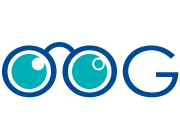 OOG Spring Meeting, London 11th-13th April 2019St Bartholomew’s Hospital, West Smithfield London EC1A 7BEHost Victoria CohenFirst Name  __________________________Surname_____________________Institution ________________________________________________________Address:_________________________________________________________Country______________________ Zip/ Post code________________________Email____________________________________________________________Abstract Deadline is January 31st. 2019Registration FeesOOG Members_______________________________________________295 EurosOOG Non-Members___________________________________________325 EurosAccompanying Persons________________________________________150 Euros(includes one ticket Open-Top Double-Decker Bus tour of London, to Gala dinner ticket and London Pub experience) Advanced Registration deadline 4th April 2019PaymentAll OOG members should kindly pay their annual dues of 30  euros prior to registering.Payments can be made to the following account:BANK; 		Caisse De Credit Mutuel, BayeuxBan Account ID: 	10278 02138 00020085001 44IBAN:   		FR76 1027 8021 3800 0200 8500 144BIC :    		CMCIFR2AAccount Holder: 	GROUPE D’ONCOLOGIE OCULAIRE, 8 Rue Des 						Moulins 14250 AudrieuPlease do not forget to bring a proof of your payment to the registration desk at the meeting.  The option to register and  pay onsite will be available, but it would it be much preferred if online banking could be used. Fees includeAdmission toYIN (Young Investigators Network) Meeting Thursday 11th April 3pm till 4.30pmHigh Tea in the Great Hall, St Bartholomew’s Hospital Thursday 11th April 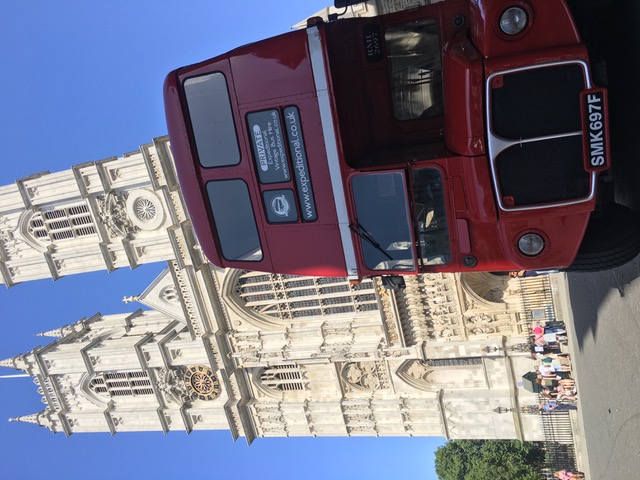 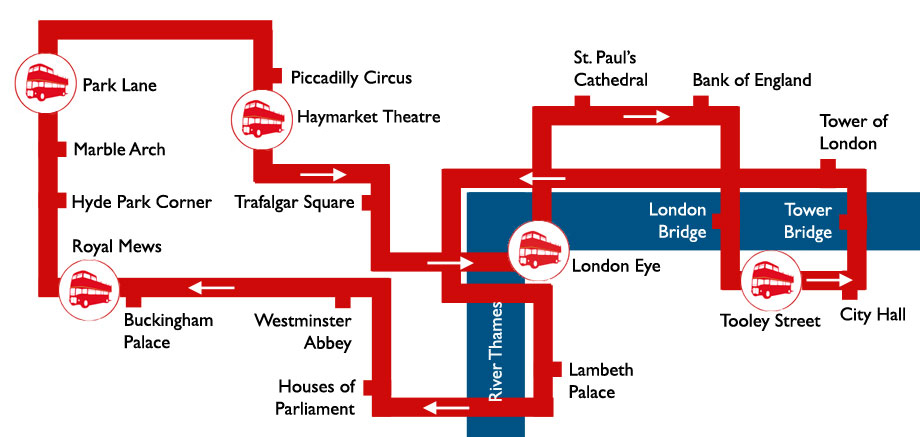 Tour of Central London on an Open-Top Double Decker London Bus with guide Thursday 11th April London Pub experience Thursday Evening 11th April Admission to OOG ( Ophthalmic Oncology Group) Meeting Friday 12th-Sarturday 13th AprilFull Catering throughout the meetingDrinks Reception and Gala Dinner in the Great Hall of St Bartholomew’s Hospital, West Smithfield London Friday evening 12th April.              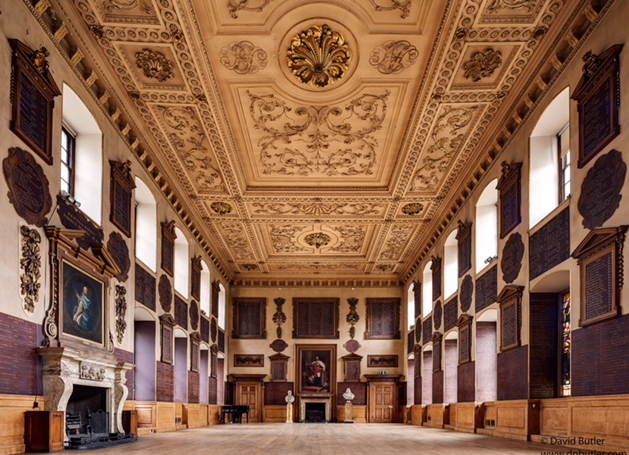 Event ReservationYour Name __________________________________________________________Please circle your preferences and indicate number of accompanying personsThursday 11th April						Yes		NoYIN Meeting		Thursday 11th April						Yes		No	High TeaThursday 11th April						Yes		NoOpen Top London Double Decker Bus Guided Tour					Number of Accompanying Persons  _________Thursday 11th April						Yes		NoEnglish Pub Experience					Number of Accompanying Persons  _________Friday 12th April							Yes		NoDrink reception and Gala Dinner Great Hall 					Number of Accompanying Persons  _________